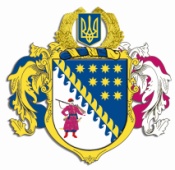 ДНІПРОПЕТРОВСЬКА ОБЛАСНА РАДАVIІ СКЛИКАННЯПостійна комісія обласної ради з питань соціально-економічного розвитку області, бюджету та фінансівпр. Олександра Поля, 2, м. Дніпро, 49004П Р О Т О К О Л   № 37засідання постійної комісії обласної ради„16” червня 2017 року13.00 годинУсього членів комісії:		 13 чол.Присутні:                   		   9  чол.Відсутні:                     		   4 чол.Присутні члени комісії: Ніконоров А.В., Саганович Д.В. Жадан Є.В., Ульяхіна А.М., Орлов С.О. (телеконференція), Мазан Ю.В., Мартиненко Є.А. (телеконференція), Плахотник О.О., Буряк І.О.Відсутні члени комісії: Удод Є.Г., Петросянц М.М., Войтов Г.О., Шамрицька Н.А.У роботі комісії взяли участь: Шебеко Т.І. – директор департаменту фінансів ОДА, Кушвід О.А. – начальник управління капітального будівництва ОДА, Демура А.Л. – заступник директора департаменту освіти і науки ОДА, Семенюк В.П. – заступник директора департаменту соціального захисту ОДА, Верхотурцев В.В. ‒ заступник директора департаменту житлово-комунального господарства та будівництва ОДА, Беспаленкова Н.М. – начальник управління бухгалтерського обліку та фінансів управління бухгалтерського обліку, фінансів та господарської діяльності виконавчого апарату облради, Богуславська І.О. – заступник начальника управління – начальник відділу бюджету та фінансів управління  економіки, бюджету та фінансів виконавчого апарату облради, Северин С.С. – радник голови обласної ради, в.о. директора комунального підприємства „Дніпросервіс” Дніпропетровської обласної ради” Сичков А.М.Головував: Ніконоров А.В.Порядок денний засідання постійної комісії:Про розгляд проекту розпорядження голови обласної ради „Про внесення змін до рішення обласної ради від 02 грудня 2016 року № 116-7/VІІ „Про обласний бюджет на 2017 рік”.Різне.СЛУХАЛИ: 1. Про розгляд проекту розпорядження голови обласної ради „Про внесення змін до рішення обласної ради від 02 грудня 2016 року № 116-7/VІІ „Про обласний бюджет на 2017 рік”.Інформація: директора департаменту фінансів облдержадміністрації            Шебеко Т.І. стосовно внесення змін до рішення обласної ради від 02 грудня 2016 року № 116-7/VІІ „Про обласний бюджет на 2017 рік”.Виступили: Ніконоров А.В., Ульяхіна А.М., Кушвід О.А., Верхотурцев В.В., Беспаленкова Н.М., Сичков А.М.ВИРІШИЛИ: 1. Погодити запропонований облдержадміністрацією проект розпорядження голови обласної ради „Про внесення змін до рішення обласної ради від 02 грудня 2016 року № 116-7/VІІ „Про обласний бюджет на 2017 рік” (лист облдержадміністрації від 14.06.2017 № 14-2182/0/2-17 додається на 11 арк., пояснювальна записка департаменту фінансів облдержадміністрації від 16.06.2017 № 1080/0/17-17 додається на 02 арк.). 2. Внести такі зміни до поданого проекту розпорядження голови обласної ради „Про внесення змін до рішення обласної ради від 02 грудня 2016 року № 116-7/VІІ „Про обласний бюджет на 2017 рік”:перерозподілити кошти по головному розпоряднику коштів – обласній раді, а саме: збільшити бюджетні призначення за КПКВК 0117470 „Внески до статутного капіталу суб’єктів господарювання” КЕКВ 3210 у сумі 100,0 тис. грн за КП „Дніпросервіс” ДОР”, зменшивши бюджетні призначення за КП „Цифровий документообіг” ДОР” у сумі 100,0 тис. грн.3. Рекомендувати голові обласної ради прийняти проект розпорядження голови обласної ради „Про внесення змін до рішення обласної ради від 02 грудня 2016 року № 116-7/VІІ „Про обласний бюджет на 2017 рік” із зазначеними змінами. 4. Рекомендувати департаменту фінансів облдержадміністрації надати проект рішення обласної ради „Про внесення змін до рішення обласної ради від 02 грудня 2016 року № 116-7/VІІ „Про обласний бюджет на 2017 рік” з цими змінами на чергову сесію обласної ради для затвердження.Результати голосування:за 			9проти		-утримались 	-усього 		9СЛУХАЛИ: 2. Різне. Інформація: Виступили: ВИРІШИЛИ: Результати голосування:за 			-проти		-утримались 	-усього 		-Голова постійної комісії					А.В. НІКОНОРОВСекретар постійної комісії					Д.В. САГАНОВИЧ